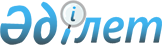 "Қазақстан Республикасы Үкіметінің және Қазақстан Республикасы Ұлттық Банкінің "Астана" халықаралық қаржы орталығын құру мен дамыту жөніндегі ұзақ мерзімді перспективаға арналған бірлескен іс-қимыл жоспарын бекіту туралы" Қазақстан Республикасы Үкіметінің 2015 жылғы 30 мамырдағы № 393 қаулысына өзгерістер мен толықтыру енгізу туралыҚазақстан Республикасы Үкіметінің 2016 жылғы 8 қыркүйектегі № 530 қаулысы

            Қазақстан Республикасының Үкіметі ҚАУЛЫ ЕТЕДІ:



      1. "Қазақстан Республикасы Үкіметінің және Қазақстан Республикасы Ұлттық Банкінің "Астана" халықаралық қаржы орталығын құру мен дамыту жөніндегі ұзақ мерзімді перспективаға арналған бірлескен іс-қимыл жоспарын бекіту туралы" Қазақстан Республикасы Үкіметінің 2015 жылғы 30 мамырдағы № 393 қаулысына мынадай өзгерістер мен толықтыру енгізілсін:



      2-тармақтың 2) тармақшасы мынадай редакцияда жазылсын:



      "2) есепті жартыжылдықтан кейінгі жартыжылдықтың қорытындысы бойынша 1 ақпаннан және 1 тамыздан кешіктірмей Қазақстан Республикасының Қаржы министрлігіне Жоспардың іске асырылу барысы туралы ақпарат ұсынсын.";



      3-тармақ мынадай редакцияда жазылсын:



      "3. Қазақстан Республикасының Қаржы министрлігі есепті жартыжылдықтан кейінгі жартыжылдықтың қорытындысы бойынша 1 наурыздан және 1 қыркүйектен кешіктірмей Қазақстан Республикасының Үкіметіне Жоспардың іске асырылу барысы туралы жиынтық ақпарат ұсынсын.";



      көрсетілген қаулымен бекітілген Қазақстан Республикасы Үкіметінің және Қазақстан Республикасы Ұлттық Банкінің "Астана" халықаралық қаржы орталығын құру мен дамыту жөніндегі ұзақ мерзімді перспективаға арналған бірлескен іс-қимыл жоспарында:



      мазмұнында:



      "2.8.1 Арнайы экономикалық аймақ" деген жол мынадай редакцияда жазылсын:



      "2.8.1 Қаржы орталығының арнайы мәртебесі";



      "4. Қазақстан Республикасы Үкіметінің және Қазақстан Республикасы Ұлттық Банкінің "Астана" халықаралық қаржы орталығын құру мен дамыту жөніндегі ұзақ мерзімді перспективаға арналған бірлескен іс-қимыл жоспары" деген жол алып тасталсын;



      "Ескертпе: аббревиатуралар мен қысқартулардың толық жазылуы" деген жол алып тасталсын;



      "Негізгі тұжырымдар" деген 1-бөлімнің бесінші бөлігі мынадай редакцияда жазылсын:



      "Қазақстан Республикасы Үкіметінің және Қазақстан Республикасы Ұлттық Банкінің "Астана" халықаралық қаржы орталығын құру мен дамыту жөніндегі ұзақ мерзімді перспективаға арналған бірлескен іс-қимыл жоспарын (бұдан әрі – Іс-қимыл жоспары) іске асырудан болатын тікелей әсер 2025 жылға дейін жыл сайын көмірсутегін есептемегендегі жалпы ішкі өнімнің (бұдан әрі – ЖІӨ) 1 %-ға дейін өсімін (Дубай халықаралық қаржы орталығы (Dubai International Financial Centre, бұдан әрі – DIFС) құрылғаннан бері алғашқы 10 жылдағы Дубайдың нәтижесіне жақын нәтиже) немесе 2015 – 2025 жылдар кезеңінде ЖІӨ-нің кумулятивтік абсолютті өсімінің шамамен 13,4 млрд. АҚШ долларын құрайды. АХҚО-дан болатын қосымша әсерге қазақстандық капитал нарығына шетелдік тікелей инвестициялардың әкелінуі, экономикалық тұрғыдан тиімді жаңа жобаларды іске асыру және еңбек өнімділігінің өсуі есебінен ЖІӨ-нің жыл сайын орташа алғанда 1 %-ға жылдам өсуі есебінен қол жеткізіледі. ЖІӨ-ге тікелей және тікелей емес әсер етуді, сондай-ақ Орталықтың өңірлік өктемдігін ескере отырып, Орталықты құрудан болатын қорытынды жиынтық әсер 2015 жылдан бастап 2025 жылдар аралығындағы кезеңде шамамен 40 млрд. АҚШ долларын құрауы мүмкін. Бұдан басқа, Орталықтың тұжырымдамасын іске асыру Астанада халықаралық деңгейдегі 2 мыңнан аса жоғары білікті жұмыс орнын құруға мүмкіндік береді.";



      "Негізгі баяндама" деген 2-бөлімде:



      "Астана" халықаралық қаржы орталығын дамытудың пайымы (миссиясы) және бағыттары" деген 2.1-кіші бөлімнің оныншы бөлігі мынадай редакцияда жазылсын:



      "Орталықты дамытудың стратегиялық бағыттары бойынша жан-жақты іс-шаралар осы Іс-қимыл жоспарына қосымшаға сәйкес Іс-қимыл жоспарын іске асыру жөніндегі Қазақстан Республикасы Үкіметінің және Қазақстан Республикасы Ұлттық Банкінің "Астана" халықаралық қаржы орталығын құру мен дамыту жөніндегі ұзақ мерзімді перспективаға арналған бірлескен іс-қимыл жоспарында (бұдан әрі – Іс-шаралар жоспары) ұсынылды.";



      "АХҚО-ны дамытудың бастау көзі" деген 2.2-кіші бөлімнің төртінші бөлігі мынадай редакцияда жазылсын:



      "Осы мақсатқа қол жеткізу үшін "Астана" халықаралық қаржы орталығы туралы" Қазақстан Республикасы Президентінің 2015 жылғы 19 мамырдағы Жарлығына (бұдан әрі – Президенттің Жарлығы) сәйкес Орталықтың мәртебесін заңнамалық тұрғыдан бекіту ұсынылады.";



      "Исламдық қаржыландыру нарығын дамыту" қосымша бағыты" деген 2.7-кіші бөлімнің төртінші бөлігі мынадай редакцияда жазылсын:



      "Банк секторындағы ұсынысты жандандыру халықаралық ислам банктерін оқшауландыруды, капитал нарығында исламдық қаржыландыру қағидаттарына сәйкес мемлекеттік борыштың шығарылымын талап етеді. Инфрақұрылымды құру ислам банкінің депозиттеріне кепілдік беру мәселесін, дәстүрлі банкті ислам банкіне айналдыру тетігін қарауды, Исламдық қаржыландыру қағидаттары жөнінде бірыңғай кеңес құруды қамтиды.";



      "Қолайлы іскерлік орта құру" қолдаушы бағыты" деген 2.8-кіші бөлімде:



      "Арнайы экономикалық аймақ" деген 2.8.1-тарауда:



      атауы мынадай редакцияда жазылсын:



      2.8.1 "Қаржы орталығының арнайы мәртебесі";



      бірінші бөліктің бірінші абзацы мынадай редакцияда жазылсын:



      "Президенттің Жарлығына сәйкес қаржы орталығының мәртебесін заңнамалық тұрғыдан бекіту ұсынылады. Әлемнің жетекші қаржы орталықтарына ұқсас АХҚО шеңберінде мынадай артықшылықтар болжанады:";



      "Құқықтық реттеу" деген 2.8.2-тараудың жетінші бөлігінің 2-тармағы мынадай редакцияда жазылсын:



      "2. Ағылшын құқығының нормаларын АХҚО қатысушыларына, ҰБ-ның ұсынымы бойынша Қазақстанның Үкіметі бекіткен тізбедегі операцияларды жүзеге асыратын, АХҚО-ның атқарушы органының тиісті тізіліміне енгізілген, АХҚО аумағында тіркелген заңды тұлғаларға қолдану. Бұл ретте АХҚО қатысушыларын айқындау және оларды тізілімге енгізу өлшемшарттарын жеке әзірлеп, бекіту қажет. АХҚО нормалары қолданылатын операциялар бойынша даулар осы тұрғыдан ағылшын құқығының шеңберінде қаралады.";



      "Қалалық және әлеуметтік инфрақұрылым" деген 2.8.6-тараудың төртінші бөлігі мынадай редакцияда жазылсын:



      "Көрмені өткізу аяқталғаннан кейін ЭКСПО-2017 көрмесінің жекелеген объектілерін АХҚО жұмыс істеуін қамтамасыз ету үшін беру жөнінде шаралар қабылдау, сондай-ақ Орталықтың атқарушы органын (АХҚО акционерлік қоғамы), реттеушіні (Орталықтың Қаржылық қызметтер көрсетуді реттеу жөніндегі комитетін), Орталықтың қаржы сотын және оның қатысушыларын 2 жылға дейінгі мерзімге жалдау ақысынан босата отырып орналастыру үшін офистік үй-жайлар дайындау жоспарланып отыр. Сондай-ақ АХҚО академиясын көрме аумағына орналастыру жоспарлануда.";



      "АХҚО құру мен дамыту жөніндегі іс-қимыл жоспарын іске асыру" 3-бөлімінің "АХҚО құрылымы және оны басқару" деген 3.1-кіші бөлімде:



      екінші бөліктің 3) және 4) тармақшалары мынадай редакцияда жазылсын: 



      "3) жұмыс органын айқындау – "Астана" халықаралық қаржы орталығының әкімшілігі" акционерлік қоғамын;



      "4) Орталықтың Қаржылық қызметтер көрсетуді реттеу жөніндегі комитетін құру.";



      бесінші бөлікте:



      бірінші абзац мынадай редакцияда жазылсын:



      "Астана" халықаралық қаржы орталығының әкімшілігі" акционерлік қоғамының негізгі міндеттеріне АХҚО қызметін және АХҚО басқаруды қамтамасыз етуді жатқызу қажет, оның ішінде:";



      7) тармақша мынадай редакцияда жазылсын:



      "7) Қазақстан Республикасының Қаржы министрлігімен келісу бойынша АХҚО инфрақұрылымын құрайтын мүліктік кешеннің (АХҚО Академиясы, АХҚО рейтингтік агенттігі, АХҚО Академиясы негізіндегі мамандандырылған білім беру қоры және басқалары) қызметін басқару және үйлестіру;";



      жетінші және сегізінші бөліктер мынадай редакцияда жазылсын:



      "Қысқа мерзімді және орта мерзімді перспективада көрсетілген орган Қазақстан Республикасының Қаржы министрлігіне ведомстволық бағынысты институт ретінде жұмыс істеуге тиіс. Сонымен қатар, ұзақ мерзімді перспективада басқару тиімділігін арттыру және қатысу географиясын кеңейту шеңберінде орган құрылтайшыларының құрамына жергілікті нарықтың жетекші ойыншыларын және/немесе қаржы орталығының өкілдерін – АХҚО-ның әлеуетті әріптесін (мысалы, Дубай, Сингапур, Стамбул және тағы басқа) қосу туралы мәселені қараған жөн. Сонымен қатар өзара іс-қимылды реттеу және АХҚО-ны халықаралық деңгейде ілгерілету үшін әлемнің жетекші халықаралық қаржы орталықтарында АХҚО акционерлік қоғамының өкілдіктерін ашу мүмкіндігі қаралады.



      Dubai Financial Services Authority (DFSA) сияқты АХҚО субъектілерін реттеумен Орталықтың Қаржылық қызметтер көрсетуді реттеу жөніндегі комитеті айналысуға тиіс. Бұл Комитет қаржы реттеушісінің, қаржы нарығының барлық секторларын қадағалау функцияларын жүзеге асыратын болады, АХҚО қатысушылары үшін нормативтік-құқықтық базаны әзірлеумен айналысады, лицензиялауды жүргізеді, сондай-ақ АХҚО қатысушыларының Комитет талап ететін жоғары халықаралық стандарттарға сәйкестігі туралы шешім қабылдайды.";



      тоғызыншы бөлікте:



      1) және 2) тармақшалар алып тасталсын;



      6) тармақша мынадай редакцияда жазылсын:



      "6) АХҚО-ның мамандандырылған білім беру қоры – АХҚО қатысушыларының біліктілік деңгейін көтеру, тренингтер, курстар, тағылымдамалар ұйымдастыру, қызметкерлерді өңірдің және әлемнің ең озық оқу орындарында даярлау үшін құрылатын арнайы қор. Осы АХҚО Академиясы негізіндегі білім беру қорын жұмыс істеп тұрған Бахрейндегі Банк ісі және қаржы институтының (BIBF) үлгісі бойынша ұйымдастыру қажет. BIBF Бахрейн Орталық Банкі (СВВ) реттейтін банктердің және қаржы ұйымдарының қызметкерлеріне білім беруге арналған жыл сайынғы шығыстар сомасының 1 %-ын бөлу есебінен қаржыландырылады. Өз кезегінде, нарыққа қатысушылар білім беру қорының көрсетілетін қызметтерін тиімді және жеңілдікті талаптармен пайдалана алады.";



      "Қазақстан Республикасы Үкіметінің және Қазақстан Республикасы Ұлттық Банкінің "Астана" халықаралық қаржы орталығын құру мен дамыту жөніндегі ұзақ мерзімді перспективаға арналған бірлескен іс-қимыл жоспары" деген 4-бөлім алып тасталсын;



      "Ескертпе: аббревиатуралар мен қысқартулардың толық жазылуы" деген бөлім алып тасталсын;



      осы қаулыға қосымшаға сәйкес қосымшамен толықтырылсын.



      2. Осы қаулы қол қойылған күнінен бастап қолданысқа енгізіледі.

  

Қазақстан Республикасы Үкіметінің және Қазақстан Республикасы Ұлттық Банкінің "Астана" халықаралық қаржы орталығын құру мен дамыту жөніндегі ұзақ мерзімді перспективаға арналған бірлескен іс-қимыл жоспарын іске асыру жөніндегі іс-шаралар жоспары

            Ескертпе: аббревиатуралар мен қысқартулардың толық жазылуы



      Үкімет – Қазақстан Республикасының Үкіметі



      ЖС – Қазақстан Республикасының Жоғарғы Соты



      ҰҚК – Қазақстан Республикасының Ұлттық қауіпсіздік комитеті



      БҒМ – Қазақстан Республикасының Білім және ғылым министрлігі



      ДСӘДМ – Қазақстан Республикасының Денсаулық сақтау және әлеуметтік даму министрлігі



      ИДМ – Қазақстан Республикасының Инвестициялар және даму министрлігі



      Қаржымині – Қазақстан Республикасының Қаржы министрлігі



      СІМ – Қазақстан Республикасының Сыртқы істер министрлігі



      ҰБ – Қазақстан Республикасының Ұлттық Банкі



      ҰЭМ – Қазақстан Республикасының Ұлттық экономика министрлігі



      ІІМ – Қазақстан Республикасының Ішкі істер министрлігі



      ЭМ – Қазақстан Республикасының Энергетика министрлігі



      АКМ – Қазақстан Республикасының Ақпарат және коммуникациялар министрлігі



      "Даму" КДҚ" АҚ – "Даму" кәсіпкерлікті дамыту қоры" акционерлік қоғамы



      "Бәйтерек" ҰБХ" АҚ – "Бәйтерек" ұлттық басқарушы холдингі" акционерлік қоғамы 



      "Қазагро" ҰБХ" АҚ – "Қазагро" ұлттық басқарушы холдингі" акционерлік қоғамы 



      "Самұрық-Қазына" ҰӘҚ" АҚ – "Самұрық-Қазына" ұлттық әл-ауқат қоры" акционерлік қоғамы



      "Астана ЭКСПО-2017" ҰК" АҚ – "Астана ЭКСПО-2017" ұлттық компаниясы" акционерлік қоғамы



      АХҚО – "Астана" халықаралық қаржы орталығы



      "АХҚО әкімшілігі" АҚ – "Астана" халықаралық қаржы орталығының әкімшілігі" акционерлік қоғамы 



      "Назарбаев Университеті" ДБҰ – "Назарбаев Университеті" дербес білім беру ұйымы



      БЖЗҚ – Бірыңғай жинақтаушы зейнетақы қоры



      БК – басқарушы компания



      ЖБО – жобаны басқару офисі



      ИПҚ – инвестициялық пай қоры



      НТК – негізгі тиімділік көрсеткіштері



      ЭБАҚ – электрондық бұқаралық ақпарат құралдары



      ЭЫДҰ – Экономикалық ынтымақтастық және даму ұйымы



      Астана қ. әкімдігі – Астана қаласының әкімдігі 



      ШОБ – шағын орта бизнес



      БАҚ – бұқаралық ақпарат құралдары 



      АССА – Association of Chartered Certified Accountants



      AML – Anti Money Laundering



      CAIA – Chartered Alternative Investment Analyst



      CFA – Chartered Financial Analyst



      CIMA – Chartered Institute of Management Accountants



      CIMA (IMCA) – Certified Investment Management Analyst (Investment Management Consultants Association)



      ETF – Exchange Traded Fund



      FATCA – Foreign Account Tax Compliance Act



      FRM – Financial Risk Manager



      GDN – Global Depositary Note



      GDR – Global Depositary Receipt



      IFQ – Islamic Finance Qualification



      IMCA – Investment Management Consultants Association



      IPO – Initial Public Offering



      KYC – Know Your Customer



      SPO – Secondary Public Offering

 

 

 
					© 2012. Қазақстан Республикасы Әділет министрлігінің «Қазақстан Республикасының Заңнама және құқықтық ақпарат институты» ШЖҚ РМК
				      Қазақстан Республикасының      Премьер-МинистріК. Мәсімов

Қазақстан Республикасы Үкіметінің 2016 жылғы 8 қыркүйектегі № 560 қаулысына

ҚосымшаҚазақстан Республикасы Үкіметінің және Қазақстан Республикасы Ұлттық Банкінің "Астана" халықаралық қаржы орталығын құру мен дамыту жөніндегі ұзақ мерзімді перспективаға арналған бірлескен іс-қимыл жоспарына қосымшаР/с

 №

 Іс-шаралар

 Аяқтау

 нысаны

 Іске асыру мерзімі

 Жауапты орындаушылар

 1

 2

 3

 4

 5

 1. "Капитал нарықтарын дамыту" стратегиялық бағыты

 1. "Капитал нарықтарын дамыту" стратегиялық бағыты

 1. "Капитал нарықтарын дамыту" стратегиялық бағыты

 1. "Капитал нарықтарын дамыту" стратегиялық бағыты

 1

 Нақты инфрақұрылымдық жобаны іске асыруға жауапты мүдделі мемлекеттік органдармен, сондай-ақ халықаралық даму институттарымен инфрақұрылымдық облигацияларды шығару құрылымын пысықтау жолымен АХҚО биржасы арқылы инфрақұрылымдық облигацияларды шығару

 пилоттық шығарылымның құрылымы

 2017 жылғы желтоқсан

 

 "АХҚО әкімшілігі" АҚ (келісім бойынша), ҰЭМ

 2

 Халықаралық даму институттарының жобаларын қазақстандық капитал нарығы арқылы Орталық Азия елдерінде қаржыландыру мақсатында олармен ынтымақтастықты кеңейту

 меморандум, шарт, келісім

 үнемі

 "АХҚО әкімшілігі" АҚ (келісім бойынша), Қаржымині, ҰЭМ

 3

 "Жергілікті қамтуы" бар инвестициялық жобаларды қаржыландыру үшін мұнай-газ секторы мен тау-кен металлургиясы кешенінің бірлескен кәсіпорындары тарапынан капиталды АХҚО биржасы арқылы тартуды ынталандыру:

 3

 1) бірлескен кәсіпорындарды ынталандыру жөніндегі іс-шараларды айқындау, "жергілікті қамтуы бар" жобаларды бағалы қағаздарды орналастыра отырып, АХҚО биржасы арқылы қаржыландыру;

 іс-шаралар жоспары

 2017 жылғы шілде

 "АХҚО әкімшілігі" АҚ (келісім бойынша), Қаржымині, ҰЭМ, "Самұрық-Қазына" ҰӘҚ" АҚ (келісім бойынша)

 

 3

 2) бірлескен кәсіпорындардың қаржы құралдарын шығару жөніндегі пилоттық жобаны АХҚО биржасында орналастыру және іске асыруға дайындау кестесін әзірлеу

 пилоттық жобаны іске асыру жоспары

 2017 жылғы желтоқсан

 "АХҚО әкімшілігі" АҚ (келісім бойынша), Қаржымині, ҰЭМ, "Самұрық-Қазына" ҰӘҚ" АҚ (келісім бойынша)

 4

 Отандық компаниялардың ұйымдасқан нарық арқылы капиталды тартуды ынталандыру жөніндегі іс-шараларды әзірлеу жолымен жарғылық капиталында шетелдік листингі бар ірі қазақстандық компаниялардың қомақты үлесін капиталдың отандық нарығында орналастыруды ынталандыру

 іс-шаралар жоспары

 2017 жылғы желтоқсан

 "АХҚО әкімшілігі" АҚ (келісім бойынша), Қаржымині, ҰЭМ

 5

 Исламдық қаржыландыру қағидаттарына сәйкес келетін қаржы өнімдерін әзірлеу:

1) әлеуетті инвесторлар мен эмитенттер арасында исламдық қаржыландыру саласындағы қаржылық сауаттылықты арттыру;

 исламдық қаржыландыру жөніндегі курстар

 үнемі

 

 "АХҚО әкімшілігі" АҚ (келісім бойынша)

 

 5

 2) АХҚО биржасында

сукукты орналастыру жөніндегі пилоттық жобаны әзірлеу

 шығарылым проспектісі

 2020 жылғы желтоқсан

 "АХҚО әкімшілігі" АҚ (келісім бойынша), "Самұрық-Қазына" ҰӘҚ" АҚ (келісім бойынша), "Бәйтерек" ҰБХ" АҚ (келісім бойынша), "ҚазАгро" ҰБХ" АҚ (келісім бойынша)

 6

 АХҚО биржасы арқылы капитал тарту үшін әлеуетті эмитенттерді ынталандыру бойынша қосымша шараларды енгізу, сондай-ақ әлеуетті инвесторларға арналған таныстырылымдар (road show) өткізу

 іс-шаралар жоспары

 2017 жылғы шілде –

 2025 жылғы желтоқсан

 "АХҚО әкімшілігі" АҚ (келісім бойынша)

 7

 "Самұрық-Қазына" ұлттық әл-ауқат қоры" акционерлік қоғамының инвестициялық тұрғыдан барынша тартымды компанияларының ІРО-сын Қазақстан Республикасының ұйымдасқан нарығындағы инвесторлардың (отандық және халықаралық) ауқымды тобы үшін орналастырылған акцияларға кемінде 25 % мөлшерінде жүргізу үшін олардың тізбесін айқындау 

 Директорлар кеңесінің шешімі

 2017 жылғы қаңтар

 "Самұрық-Қазына" ҰӘҚ" АҚ (келісім бойынша), "АХҚО әкімшілігі" АҚ (келісім бойынша), Қаржымині, ҰЭМ, ҰБ (келісім бойынша)

 8

 АХҚО биржасында орналастыру үшін іріктелген компанияларды АХҚО биржасының талаптарына сәйкес келтіру

 сәйкестікті растайтын қаржылық есептілік

 2017 жылғы қаңтар – 2019 жылғы қаңтар

 "Самұрық-Қазына" ҰӘҚ" АҚ (келісім бойынша), "АХҚО әкімшілігі" АҚ (келісім бойынша)

 9

 АХҚО биржасында орналастыру үшін іріктелген компаниялардың (IPO, SPO) орналастырылған акцияларға кемінде 25 % мөлшерінде АХҚО биржасына жария орналастыруды кезең-кезеңмен жүргізу 

 орналастыру, акциялармен сауда-саттықтарды ашу

 2017 жылғы

 қыркүйек – 2020 жылғы

 желтоқсан

 

 "Самұрық-Қазына" ҰӘҚ" АҚ (келісім бойынша),

 "АХҚО әкімшілігі" АҚ

 (келісім бойынша)

 10

 "Биржалық инвестициялық қорлар" (ETF қорлар) деп аталатын қаржы құралдарының жаңа сыныбын айналымға енгізу және қор нарығының қосымша құралдарының тізбесіне депозиттік банктік сертификаттарды қосу мәселесін қарау, сондай-ақ исламдық және басқа да жалдау сертификаттары нарығын қалыптастыру мен дамыту

 Үкіметке ақпарат

 2018 жылғы

 шілде

 ҰБ (келісім бойынша),

 "АХҚО әкімшілігі" АҚ (келісім бойынша), Қаржымині, ҰЭМ

 11

 Шетелдік, жергілікті және Қазақстанда оқшауландырылған басқарушы компаниялардың БЖЗҚ активтерін басқару үшін тендерге қатысу мүмкіндігін қарау 

 Үкіметке ақпарат

 2018 жылғы

 қаңтар

 ҰБ (келісім бойынша),

 "АХҚО әкімшілігі" АҚ (келісім бойынша),

 ҰЭМ, Қаржымині

 "Жасыл" қаржыландыру құралдарын дамыту

 "Жасыл" қаржыландыру құралдарын дамыту

 "Жасыл" қаржыландыру құралдарын дамыту

 "Жасыл" қаржыландыру құралдарын дамыту

 "Жасыл" қаржыландыру құралдарын дамыту

 12

 Халықаралық қаржы институттарымен бірлесіп, "жасыл" қаржыландырудың құралдары мен қағидаттарын енгізу және дамыту жөнінде тұжырымдама әзірлеу 

 "АХҚО әкімшілігі" АҚ басқармасының шешімі

 

 2016 жылғы

 желтоқсан

 "АХҚО әкімшілігі" АҚ (келісім бойынша)

 

 13

 Қазақстан Республикасының "жасыл" экономика мәселелерін реттейтін заңнамасына "жасыл" қаржыландыру құралдарын ендіру бөлігінде өзгерістер енгізу қажеттілігін қарау

 Қаржыминіне ақпарат

 2017 жылғы маусым

 "АХҚО әкімшілігі" АҚ (келісім бойынша)

 

 14

 "Жасыл" қаржыландыру құралдарын әзірлеу және енгізу жөніндегі стратегиялық әріптестердің тізімін қалыптастыру 

 "АХҚО әкімшілігі" АҚ басқармасының шешімі

 

 2016 жылғы

 желтоқсан

 "АХҚО әкімшілігі" АҚ (келісім бойынша)

 

 15

 ЭКСПО-2017 өткізу кезеңінде "жасыл" қаржы өнімдерін таныстыру және ілгерілету 

 Қаржыминіне ақпарат

 2017 жылғы

 қыркүйек

 

 "АХҚО әкімшілігі" АҚ (келісім бойынша), "Астана ЭКСПО-2017" ҰК" АҚ

 (келісім бойынша)

 16

 "Жасыл" қаржы саласында АХҚО-ның өңірлік көшбасшылығын қамтамасыз ету стратегиясын әзірлеу

 "АХҚО әкімшілігі" АҚ басқармасының шешімі

 

 2017 жылғы

 желтоқсан

 "АХҚО әкімшілігі" АҚ (келісім бойынша),

 ЭМ

 Қаржы технологияларын дамыту

 Қаржы технологияларын дамыту

 Қаржы технологияларын дамыту

 Қаржы технологияларын дамыту

 17

 Қазақстандық және шетелдік оқу орындарымен бірлесіп қаржы технологиялары зертханаларын құру және дамыту жобасын әзірлеу 

 дамыту тұжырымдамасы

 2017 жылғы

 наурыз

 "АХҚО әкімшілігі" АҚ (келісім бойынша),

 БҒМ

 18

 Қаржы технологиялары нарығының ірі халықаралық қатысушыларын (стартап-акселераторларды, венчурлық қорларды, қаржы институттарын және технологиялық компанияларды) тарту

 меморандум, 

шарт, келісім

 үнемі

 "АХҚО әкімшілігі" АҚ (келісім бойынша)

 

 2. "Активтерді басқару жөніндегі нарықты және сараптаманы дамыту" стратегиялық бағыты

 2. "Активтерді басқару жөніндегі нарықты және сараптаманы дамыту" стратегиялық бағыты

 2. "Активтерді басқару жөніндегі нарықты және сараптаманы дамыту" стратегиялық бағыты

 2. "Активтерді басқару жөніндегі нарықты және сараптаманы дамыту" стратегиялық бағыты

 19

 Ұлттық қор қаражатының белгілі бір көлемін сыртқы БК басқаруына:

1) оқшауландырылған

БК басқаруына берілетін қаражаттың жиынтық көлемін айқындау;

2) кәсіпқойлық, сараптама және капиталдандыру деңгейі биік, АХҚО аумағында негізгі бизнес-функцияларды оқшауландыру жөнінде, сондай-ақ активтерді басқарудың қазақстандық нарығын дамыту (меншікті өнімдерді қазақстандық нарыққа шығару, білім беру бастамаларына қатысу) жөнінде міндеттемелер қабылдауға дайын ауқымды сыртқы БК-ға артықшылық бере отырып, мемлекеттік қорларды қайта бөлу жолымен беру мүмкіндігін қарау

 Үкіметке ақпарат

 Үкіметке ақпарат

 

  2018 жылғы қаңтар

 2018 жылғы қаңтар

 ҰБ (келісім бойынша), "АХҚО әкімшілігі" АҚ (келісім бойынша),

 ҰЭМ, Қаржымині

 ҰБ (келісім бойынша), "АХҚО әкімшілігі" АҚ (келісім бойынша),

 ҰЭМ, Қаржымині

 20

 Ұлттық қордың қаражатын басқару жөніндегі коммерциялық ұсынысты мүдделі БК-ға жіберу мүмкіндігін қарау, атап айтқанда:

1) БК-дан - мемлекеттік қорлардың қаражатын ағымдағы және перспективалы сыртқы басқарушылардан реверсивті коммерциялық ұсыныс алу; 

2) кейіннен екіжақты

келіссөздер жүргізу үшін барынша тиімді талаптар ұсынған БК-ны таңдап алу

 Үкіметке

 ақпарат

 Үкіметке

 ақпарат

 2018 жылғы қаңтар

 2018 жылғы қаңтар

 ҰБ (келісім бойынша),

 "АХҚО әкімшілігі" АҚ (келісім бойынша),

 ҰЭМ, Қаржымині

 ҰБ (келісім бойынша),

 "АХҚО әкімшілігі" АҚ (келісім бойынша),

 ҰЭМ, Қаржымині

 21

 Капиталдың қайталама нарығында белсенді ойыншы ретінде БЖЗҚ-ның рөлін жандандыру тетігін енгізу мүмкіндігін: 

1) БЖЗҚ-ның

Инвестициялық декларациясына сәйкес инвестициялаудың объектілері мен лимиттері шеңберінде БЖЗҚ-ның қаражатын басқару үшін шетелдік, Қазақстанда оқшауландырылған, сондай-ақ жергілікті БК-ны іріктеу, лицензиялау және мандаттар беру;

2) оқшауландырылған

халықаралық компаниялардың мандатына олардың басқаруындағы қаражаттың бір бөлігін отандық нарыққа инвестициялау туралы талаптарды қосу жолымен қарау 

 Үкіметке

 ақпарат

 Үкіметке

 ақпарат

 2018 жылғы қаңтар

 2018 жылғы қаңтар

 ҰБ (келісім бойынша),

 "АХҚО әкімшілігі" АҚ (келісім бойынша),

 ҰЭМ, Қаржымині

 ҰБ (келісім бойынша),

 "АХҚО әкімшілігі" АҚ (келісім бойынша),

 ҰЭМ, Қаржымині

 22

 АХҚО аумағында корпоративтік басқару, жалдау және еңбек қатынастары, салық салу және капиталдың шығу тегі саласындағы стандарттарды (FATCA, КҮС, AML және тағы сол сияқты) сақтау мәселелерін реттейтін, халықаралық стандарттарға сәйкес келетін АХҚО актілерін әзірлеу

 АХҚО

 актілері

 

 2018 жылғы

 желтоқсан

 

 "АХҚО әкімшілігі" АҚ (келісім бойынша)

 23

 "АХҚО әкімшілігі" АҚ мен оның ведомствосына бағынысты құрылымдарының АХҚО аумағында халықаралық БК оқшауландырудың кешенді қызметін ұсыну жөніндегі мәселені пысықтау 

 Қаржыминіне ақпарат

 

 2017 жылғы шілде

 "АХҚО әкімшілігі" АҚ (келісім бойынша)

 24

 Оқшауландырылған БК-ның дайын инвестициялық шешімдерін (ИЖҚ, ETF, GDR, GDN, private banking) өңірлік желі арқылы тарату мақсатында оқшауландырылған БК мен отандық екінші деңгейдегі банктер арасында әріптестіктер құру 

 меморандум, шарт, келісім

 2018 жылғы

 желтоқсан

 

 "АХҚО әкімшілігі" АҚ (келісім бойынша)

 25

 Жергілікті және халықаралық сараптамалық және білім беру қоғамдастықтарымен бірлесе отырып, активтерді басқару саласындағы талаптарды әзірлеу 

 біліктілік талаптары

 2018 жылғы қаңтар

 "АХҚО әкімшілігі" АҚ (келісім бойынша),

 БҒМ

 3. "Жеке тұлғалардың әл-ауқатын басқару нарығын дамыту – Private banking" стратегиялық бағыты

 3. "Жеке тұлғалардың әл-ауқатын басқару нарығын дамыту – Private banking" стратегиялық бағыты

 3. "Жеке тұлғалардың әл-ауқатын басқару нарығын дамыту – Private banking" стратегиялық бағыты

 3. "Жеке тұлғалардың әл-ауқатын басқару нарығын дамыту – Private banking" стратегиялық бағыты

 26

 Халықаралық Private Banking компанияларының консультация беру және сату функцияларын оқшауландыру, оқшауландыру процесіне жәрдем көрсету: 

оқшауландыру процесін "бір терезе" қағидаты бойынша ұйымдастыру, 

АХҚО аумағында халықаралық Private Banking компанияларын оқшауландыру жөніндегі кешенді қызмет көрсету бойынша функцияларды бекіту мүмкіндігін қарау

 компанияларды тіркеу

 үнемі

 "АХҚО әкімшілігі" АҚ (келісім бойынша)

 

 27

 Private Banking компанияларымен және басқа қаржы орталықтарының сарапшыларымен бірлесіп, ең үздік халықаралық қызмет көрсету практикаларын ескере отырып, Private Banking саласында қызмет көрсету мәселелері бойынша АХҚО актілерін әзірлеу, сондай-ақ АХҚО-ның көрсетілген актілерін мүдделі тұлғалар арасында тарату

 АХҚО актілері

 2018 жылғы қаңтар

 "АХҚО әкімшілігі" АҚ (келісім бойынша)

 28

 Private Banking

компанияларына АХҚО-ның актілерінде белгіленген талаптардың сақталуы тұрғысынан тұрақты мониторинг жүргізу 

 мониторинг нәтижелері бойынша есептер

 АХҚО-ның актілеріне сәйкес

 үнемі

 "АХҚО әкімшілігі" АҚ (келісім бойынша)

 

 4. "Исламдық қаржыландыру нарығын дамыту" стратегиялық бағыты

 4. "Исламдық қаржыландыру нарығын дамыту" стратегиялық бағыты

 4. "Исламдық қаржыландыру нарығын дамыту" стратегиялық бағыты

 4. "Исламдық қаржыландыру нарығын дамыту" стратегиялық бағыты

 29

 Исламдық қаржы өнімдеріне сұранысты арттыру мақсатында халықтың және бизнестің исламдық қаржыландырудың мәні және оның қолжетімділігі туралы хабардар болуын арттыру 

 Жүргізілген

іс-шаралар туралы ақпарат

 2017 жылғы қаңтар -

 2020 жылғы желтоқсан

 

 "АХҚО әкімшілігі" АҚ (келісім бойынша),

 ҰБ (келісім бойынша),

 ҰЭМ, "Бәйтерек" ҰБХ" АҚ (келісім бойынша), "ДАМУ" КДҚ" АҚ (келісім бойынша)

 30

 АХҚО базасында "бір терезе" қағидаты бойынша халықаралық исламдық қаржы институттарын оқшауландыру процесін ұйымдастыру

 Қаржыминіне ақпарат

 жыл сайын

 2017 жылғы желтоқсаннан бастап

 

 "АХҚО әкімшілігі" АҚ (келісім бойынша),

 ҰБ (келісім бойынша),

 СІМ

 31

 Оқшауландыру процесіне қатысты ақпарат пен талаптарды электрондық БАҚ-та (ЭБАҚ) орналастыру 

 интернет порталдағы ақпарат

 жыл сайын

 2017 жылғы

 маусымнан бастап

 

 "АХҚО әкімшілігі" АҚ (келісім бойынша), СІМ, АКМ

 32

 Қазақстан Республикасы Қаржы министрлігінің мемлекеттік исламдық бағалы қағаздарды шығаруы 

 

 бағалы қағаздар эмиссиясы

 

 2018 жылғы желтоқсан

 Қаржымині, "АХҚО әкімшілігі" АҚ (келісім бойынша), ҰБ (келісім бойынша)

 33

 АХҚО базасында Исламдық қаржыландыру қағидаттары жөніндегі орталық кеңесті құру мүмкіндігін қарау

 Қаржыминіне ақпарат

 2018 жылғы желтоқсан

 

 "АХҚО әкімшілігі" АҚ (келісім бойынша)

 34

 АХҚО базасында Вакф Қорын құру мүмкіндігін қарау

 Қаржыминіне ақпарат

 2019 жылғы желтоқсан

 

 "АХҚО әкімшілігі" АҚ (келісім бойынша)

 35

 Қаржы секторының және мемлекеттік органдардың өкілдеріне арналған исламдық қаржыландыру жөніндегі курстар мен семинарлар өткізу

 

 курстар, семинарлар

 жыл сайын 2025 жылға дейін

 

 "АХҚО әкімшілігі" АҚ (келісім бойынша),

 ҰБ (келісім бойынша),

 БҒМ

 36

 ШОБ өкілдері үшін исламдық қаржыландыру жөніндегі курстар мен семинарларды іске қосу

 

 курстар, семинарлар

 жыл сайын 2025 жылға дейін

 "Бәйтерек" ҰБХ" АҚ (келісім бойынша),

 "ДАМУ" КДҚ" АҚ (келісім бойынша), "АХҚО әкімшілігі" АҚ (келісім бойынша)

 37

 Халықаралық қаржы және исламдық қаржыландыру қағидаттарын оқытатын білім беру ұйымдарында тағылымдамадан өту және білім беру бағдарламаларын іске қосу

 оқыту бағдарламалары

 жыл сайын,

 2017 - 2025 жылдар

 БҒМ,

 "АХҚО әкімшілігі" АҚ (келісім бойынша),

 СІМ

 38

 АХҚО-да халықаралық қаржы институттарымен, соның ішінде гранттар мен техникалық көмекпен исламдық қаржыландыруды дамыту жөніндегі мәселелерді пысықтау

 Қаржыминіне ақпарат

 жыл сайын

 2025 жылға дейін

 "АХҚО әкімшілігі" АҚ (келісім бойынша),

 ҰЭМ, Қаржымині, БҒМ

 5. "Қолайлы іскерлік ортаны құру" стратегиялық бағыты

 5. "Қолайлы іскерлік ортаны құру" стратегиялық бағыты

 5. "Қолайлы іскерлік ортаны құру" стратегиялық бағыты

 5. "Қолайлы іскерлік ортаны құру" стратегиялық бағыты

 39

 Ағылшын құқығы базасында АХҚО тәуелсіз қаржы сотын және АХҚО Халықаралық төрелік орталығын құру

 АХҚО басқару жөніндегі кеңестің қаулысы

 2018 жылғы қаңтар

 "АХҚО әкімшілігі" АҚ (келісім бойынша),

 ЖС (келісім бойынша)

 40

 АХҚО қаржы сотының құрамына қаржылық дауларды қарау практикасы бар және ағылшын құқығын білетін судьяларды (оның ішінде шетелдік мамандарды) тағайындау 

 сот құрамын тағайындау

 

 2018 жылғы қаңтар

 "АХҚО әкімшілігі" АҚ (келісім бойынша),

 ЖС (келісім бойынша)

 41

 АХҚО қызметкерлеріне, АХҚО қатысушыларының қызметкерлеріне және олардың отбасы мүшелеріне еңбек визаларын ресімдеу бойынша АХҚО қызметін қамтамасыз ету үшін құрылған акционерлік қоғамның "бір терезе" қағидаты бойынша жұмысын ұйымдастыру 

 Қаржыминіне ақпарат

 2018 жылғы қаңтар

 "АХҚО әкімшілігі" АҚ (келісім бойынша), СІМ, ІІМ, ДСӘДМ

 42

 Кәсіби қызметтер көрсететін ұйымдарды (аудиторлар, заңгерлер, қаржы кеңесшілерін және басқаларды) тіркеу тәртібін әзірлеу 

 АХҚО актілері

 

 2018 жылғы қаңтар

 "АХҚО әкімшілігі" АҚ (келісім бойынша)

 

 43

 АХҚО-ның Қаржылық қызметтер көрсетуді реттеу жөніндегі комитетін заңды тұлға ретінде құру мен тіркеу және оның бюджетін қалыптастыру

 АХҚО-ның Қаржылық қызметтер көрсетуді реттеу жөніндегі комитетін тіркеу

 2017 жылғы

 қаңтар

 "АХҚО әкімшілігі" АҚ (келісім бойынша),

 ҰБ (келісім бойынша)

 44

 Әдіснамаларды, этикалық стандарттарды және талдамалық құралдарды халықаралық стандарттарға сәйкес әзірлеу арқылы АХҚО рейтингтік агенттігін құру және дамытудың орындылығына талдау жүргізу, сондай-ақ халықаралық деңгейде танылған рейтингтік агенттіктердің (мысалы, S&P, Moody’s, Fitch және басқаларының) бірімен әріптестік қатынастарды ұйымдастыру 

 Қаржыминіне ақпарат

 2017 жылғы

 сәуір

 "АХҚО әкімшілігі" АҚ (келісім бойынша)

 

 45

 Жетекші халықаралық қаржы орталықтарымен стратегиялық әріптестік туралы келісімдер жасасу 

 меморандум, келісім

 үнемі

 "АХҚО әкімшілігі" АҚ (келісім бойынша)

 46

 АХҚО биржасында сауда-саттыққа түскен құралдарға инвестициялау саласында зерттеулермен айналысатын ұйымдарды ынталандыру үшін "АХҚО-ның үздік жыл талдаушысы", "Мұнай-газ секторы саласындағы үздік зерттеу" және тағы басқа жыл сайынғы байқаулар серияларын тағайындау

 конкурстық комиссияның хаттамасы

 2018 жылғы сәуір

 "АХҚО әкімшілігі" АҚ (келісім бойынша)

 

 47

 АХҚО қор биржасында инвестициялық мүмкіндіктердің жүйелі талдамалық жарияланымдары үшін жетекші ақпараттық бизнес-басылымдармен ынтымақтастық 

 меморандумдар, келісімдер

 2017 жылғы

 қараша

 "АХҚО әкімшілігі" АҚ (келісім бойынша)

 

 48

 "Бір терезе" қағидаты бойынша шетелдік мамандарды оқшауландыру (құжаттарды ресімдеуге, баспана іздеуге және әлеуметтік институттармен өзара әрекеттесуге жәрдемдесуді қоса алғанда)

 АХҚО актілері

 2017 жылғы шілде – 2018 жылғы қаңтар

 "АХҚО әкімшілігі" АҚ (келісім бойынша)

 

 49

 Әлемдік биржалық индустрия саласындағы үздік халықаралық практика қағидаттарына негізделген жаңа жоғары технологиялық биржалық және есеп айырысу-клирингтік инфрақұрылымды, тіркеушіні құру 

 заңды тұлғаны тіркеу, ішкі қағидаларды әзірлеу

 2017 жылғы

 қыркүйек

 "АХҚО әкімшілігі" АҚ (келісім бойынша)

 

 50

 АХҚО-ны Орталық Азиядағы қаржылық хаб ретінде ілгерілету жөніндегі іс-шаралар:

1) АХҚО-ның шетелдегі

инвестициялық тартымдылығына жәрдемдесу;

2) АХҚО өкілдерін

Қазақстан Республикасының шетелдік мекемелеріне (Нью-Йорк, Дубай, Лондон, Гонконг, Сингапур, Майндағы Франкфурт қалаларына) жұмыс істеу үшін жіберу

 дөңгелек үстелдер, баспасөз турлары, Роуд-шоу, конференцияларға қатысу, БАҚ-пен жұмыс

 Қаржыминіне ақпарат

 

  үнемі

 2017 жылғы наурыз

 

  СІМ,

 "АХҚО әкімшілігі" АҚ (келісім бойынша)

 СІМ,

 "АХҚО әкімшілігі" АҚ (келісім бойынша)

 51

 АХҚО бағыттары бойынша жоғары оқу орнының құрамдас бөлігі шеңберінде пәндерді бакалавриат/магистратура бағдарламасына енгізу 

 білім беру бағдарламалары

 2017 жылғы

 сәуір

 БҒМ, "АХҚО әкімшілігі" АҚ (келісім бойынша)

 

 52

 "Болашақ" бағдарламасына инвестициялық банкинг, трейдинг, активтерді басқару, private banking, исламдық қаржыландыру бағыттары бойынша қаржы пәндерін енгізу мүмкіндігін қарау 

 мемлекеттік комиссияның хаттамасы

 2017 жылғы

 шілде

 БҒМ, "АХҚО әкімшілігі" АҚ (келісім бойынша)

 

 53

 "Назарбаев Университеті" ДБҰ-мен АХҚО-ның қызметкерлері үшін білім беру бағдарламаларын әзірлеу жөнінде ынтымақтастық 

 бірлескен білім беру бағдарламасы

 2018 жылғы

 қаңтар

 

 "АХҚО әкімшілігі" АҚ (келісім бойынша), "Назарбаев Университеті" ДБҰ (келісім бойынша), ҰБ (келісім бойынша)

 54

 Активтерді басқару тақырыбы бойынша білім беру курстарын /тренингтер өткізу үшін оқшауландырылған жоғары білікті шетелдік мамандарды - портфельдік менеджерлерді шақыру 

 тренингтер, оқыту курстары

 үнемі

 

 "АХҚО әкімшілігі" АҚ (келісім бойынша)

 

 55

 Қазақстандық студенттерді инвестицияларды басқару жөніндегі сертификатталған консультант атағын алуға емтихан тапсыруға дайындау үшін CFA Institute және/немесе ІМСА-мен ынтымақтастық (инвестицияларды басқару жөніндегі сертификатталған консультант атағын алуға емтиханды тапсыруға дайындау жөніндегі өңірлік білім беру орталығын АХҚО аумағында орналастыру)

 келісім/шарт/

 ынтымақтастық

 

 2018 жылғы

 қаңтар

 "АХҚО әкімшілігі" АҚ (келісім бойынша),

 ҰБ (келісім бойынша)

 56

 Астананы көрші өңірлермен байланыстыратын ескі өңірлік автомобиль магистральдарын жаңғырту және қосымша магистральдар салу

 Қаржыминіне ақпарат

 жыл сайын

 ИДМ

 57

 Экономикалық ынтымақтастық және даму ұйымына (ЭЫДҰ) мүше елдердің, Біріккен Араб Әмірліктерінің, Малайзияның және Сингапур Республикасының азаматтары үшін 30 күнге дейінгі мерзіммен визасыз режим енгізу

 нормативтік құқықтық акт

 2017 жылғы 1 қаңтар

 СІМ, ІІМ, ҰҚК (келісім бойынша),

 "АХҚО әкімшілігі" АҚ (келісім бойынша)

 58

 Негізгі қаржы орталықтарына және өңірлерге, бірінші кезекте, Шанхай, Гонконг, Сингапур, Токио, Дубай, Стамбул, Цюрих/Женева және Нью-Йорк қалаларына тікелей ұшу бағыттарын ашу жөнінде тиісті елдердің авиация билігімен келіссөздер жүргізу жолымен негізгі қаржы орталықтарымен тұрақты, ыңғайлы әуе қатынасын қамтамасыз ете отырып, Астананың сыртқы көлік қолжетімділігін арттыру

 келісімдер, шарттар

 2018 жылғы

 шілде

 ИДМ, "Самұрық-Қазына" ҰӘҚ" АҚ (келісім бойынша),

 "АХҚО әкімшілігі" АҚ

 (келісім бойынша)

 59

 Қолжетімділікті қамтамасыз ету: Астана қаласы мен Ашхабад, Бішкек, Баку қалалары арасындағы екі бағытта күнделікті әуе рейстерін іске қосу

 Қаржыминіне ақпарат

 2020 жылғы сәуір

 ИДМ

 60

 Астана қаласы әуежайының терминалын кеңейту жөніндегі жобаны іске асыру және ұшу-қону алаңын қайта салу

 мемлекеттік комиссия актісі

 2017 жылғы

 мамыр

 ИДМ, "Самұрық-Қазына" ҰӘҚ" АҚ (келісім бойынша)

 61

 Шетелдік тасымалдаушылар үшін "ашық аспан" қағидаты бойынша Астана әуежайына әуе тасымалдарының талаптарын кезең-кезеңмен ырықтандыру арқылы Астана қаласы мен жетекші халықаралық қаржы орталықтарының арасындағы тікелей әуе қатынасын қамтамасыз ету жөнінде қажетті шаралар қабылдау

 меморандумдар, келісімдер

 2018 жылғы

 шілде

 ИДМ, "Самұрық-Қазына" ҰӘҚ" АҚ (келісім бойынша)

 62

 Қаланың саябақ, жаяу жүргінші және тұрақ аймақтарын салу бөлігінде қалалық инфрақұрылым элементтерінің "машиналарға арналған қала" форматынан "жаяу жүргіншілерге арналған қала" форматына біртіндеп көшуін жүзеге асыру арқылы отбасылық қолайлы тұру және демалу үшін халықаралық деңгейдегі қалалық және әлеуметтік инфрақұрылымды дамыту

 Үкіметке ақпарат

 2017 жылғы

 сәуір

 Астана қаласының әкімдігі

 63

 Астана қаласының шегінде орналасқан табиғи объектілерді ең алдымен, саябақ аймақтарын, Астана қаласы арқылы өтетін өзендерді қоқыстан үнемі тазалау

 Үкіметке ақпарат

 2017 жылғы

 қаңтар

 Астана қаласының әкімдігі

 64

 Қалдықтарды (шыны, пластик, металл, қағаз/картон және қалдықтардың өзге де түрлерін) бөлек жинауды ұйымдастыру және қатты тұрмыстық қалдықтарды қайта өңдеу қуаттарын іске қосуға дайындау

 Үкіметке ақпарат

 2018 жылғы

 сәуір

 Астана қаласының әкімдігі

 65

 "Бизнестің жол картасы 2020" бағдарламасының іс-шараларын іске асыру шеңберінде қолжетімді баға санатындағы қонақ үй желісін құруды ынталандыру

 Үкіметке ақпарат

 2017 жылғы

 шілде

 Астана қаласының әкімдігі

 66

 АХҚО базасында бухгалтерлік есеп және аудит саласындағы тәуелсіз қадағалау органын құру орындылығын талдау 

 Қаржыминіне ақпарат

 2019 жылғы қаңтар

 "АХҚО әкімшілігі" АҚ (келісім бойынша), Қаржымині, ҰБ (келісім бойынша)

 67

 Жұмыс істеп тұрған бағыттарда ұшу жиілігін күнделіктіге дейін ұлғайту мүмкіндігін қарау

 Қаржыминіне ақпарат

 2017 жылғы сәуір

 ИДМ

 6. Іс-қимыл жоспарын іске асыру

 6. Іс-қимыл жоспарын іске асыру

 6. Іс-қимыл жоспарын іске асыру

 6. Іс-қимыл жоспарын іске асыру

 68

 Ұйымдарды ЭКСПО-2017 халықаралық мамандандырылған көрмесінің аумағында іс жүзінде орналастыра отырып, 2018 жылғы 1 қаңтардан бастап оларды АХҚО-ның қатысушылары ретінде тіркеу жөнінде шаралар қабылдау

 қатысушыларды тіркеу

 2018 жылғы

 қаңтар

 "АХҚО әкімшілігі" АҚ (келісім бойынша), "Астана ЭКСПО-2017" ҰК" АҚ (келісім бойынша)

 69

 2018 жылғы 1 қаңтардан бастап ЭКСПО-2017 халықаралық мамандандырылған көрмесінің жекелеген объектілерін АХҚО-ның жұмыс істеуін қамтамасыз ету үшін жалдау ақысынан 2 жылға дейінгі мерзімге босата отырып беру, сондай-ақ АХҚО және оның қатысушыларын орналастыру үшін офистік үй-жайлар дайындау жөнінде шаралар қабылдау 

 Қаржыминіне ақпарат

 2018 жылғы қаңтар

 "АХҚО әкімшілігі" АҚ (келісім бойынша),

 ҰЭМ, Қаржымині, "Астана ЭКСПО-2017" ҰК" АҚ (келісім бойынша)

 70

 АХҚО юрисдикциясына "Абу-Даби Плаза" көпфункционалды кешенін қосудың орындылығын талдау 

 Қаржыминіне ақпарат

 2017 жылғы қыркүйек

 "АХҚО әкімшілігі" АҚ (келісім бойынша)

 

 71

 АХҚО-ны қолдау және қаржылық білім беру үшін АХҚО Академиясын құру

 АХҚО Академиясын тіркеу

 2018 жылғы қаңтар

 "АХҚО әкімшілігі" АҚ (келісім бойынша)

 72

 АХҚО Академиясы базасында Мамандандырылған білім беру қорын құру:

1) АХҚО Академиясы

базасында Қорға жыл сайын берілетін қаражаттың жиынтық көлемін бекіту;

2) қаржы саласында білім беру бағдарламаларын және сертификаттауды (мысалы, IFQ, CFA, САІА, FRM, СІМА (ІМСА), АССА және басқалары) жүргізу үшін жергілікті мамандандырылған оқу орындарына субсидиялар түрінде АХҚО Академиясы базасында Қордан жыл сайын қаражат бөлу

 

  АХҚО басқару жөніндегі кеңестің хаттамасы

 АХҚО басқару жөніндегі кеңестің хаттамасы

 2017 жылғы шілде

 2017 жылғы шілде

 "АХҚО әкімшілігі" АҚ (келісім бойынша)

 "АХҚО әкімшілігі" АҚ (келісім бойынша)

 73

 Қаржы орталығын дамыту жөніндегі шетелдік әріптеске (мысалы, Дубай, Сингапур, Гонконг) "АХҚО әкімшілігі" АҚ-ның акцияларын иелену үлесін ҰБ-ның тікелей бағынуынан шығара отырып, беру мүмкіндігін қарау

 

 Қаржыминіне ақпарат

 2017 жылғы шілде

 

 "АХҚО әкімшілігі" АҚ (келісім бойынша),

 ҰБ (келісім бойынша)

 74

 Күтілетін нәтижелерге сәйкес АХҚО-ны дамытуға жауапты (жалпы алғанда немесе бағыттар бойынша) қызметкерлерге НТК белгілеу

 АХҚО актісі

 2017 жылғы қазан

 "АХҚО әкімшілігі" АҚ (келісім бойынша)

 

 75

 Жобаны басқару офисінің (ЖБО) командасын қалыптастыру үшін жеткілікті құзыреті бар команданы тағайындау немесе жалдау

 

 Қаржыминіне ақпарат

 2017 жылғы қазан

 "АХҚО әкімшілігі" АҚ (келісім бойынша)

 

 76

 ЖБО-ға жоба барысына мониторинг жүргізу және қатысушылардың өзара іс-қимыл жасауын қамтамасыз ету үшін жеткілікті өкілеттіктерді бекіту

 Қаржыминіне ақпарат

 2017 жылғы қазан

 "АХҚО әкімшілігі" АҚ (келісім бойынша)

 

 77

 ЖБО жұмысының регламентін қалыптастыру:

1) ЖБО қызметкерлерінің міндетін сипаттау;

2) ЖБО құрылымдарының өз арасында және АХҚО-ны дамытуға тартылған өзге де қатысушылармен өзара 

іс-қимыл жасау процесін сипаттау (жиілігі, құрамы, күн тәртібі, құжаттары, нәтижелері)

 

  Қаржыминіне ақпарат

 Қаржыминіне ақпарат

 2017 жылғы қазан

 2017 жылғы қазан

 "АХҚО әкімшілігі" АҚ (келісім бойынша)

 "АХҚО әкімшілігі" АҚ (келісім бойынша)

 

 78

 Үкіметке ұсыну үшін Іс-қимыл жоспарын және оған қоса берілген Іс-шаралар жоспарын іске асыру бойынша бірыңғай қорытынды есепті қалыптастыру (әрбір жарты жыл сайын мүдделі мемлекеттік органдардың және ұйымдардың барлық есептерін шоғырландыру)

 Үкіметке ақпарат

 жыл сайын, 1 наурыз және 1 қыркүйек

 

 Қаржымині, "АХҚО әкімшілігі" АҚ (келісім бойынша),

 ҰБ (келісім бойынша), ҰЭМ, ИДМ, СІМ, ІІМ, БҒМ, ДСӘДМ, ЭМ, АКМ,

 Астана қаласының әкімдігі, ҰҚК (келісім бойынша), "Самұрық-Қазына" ҰӘҚ" АҚ (келісім бойынша),

 "Бәйтерек" ҰБХ" АҚ (келісім бойынша), "ҚазАгро" ҰБХ" АҚ (келісім бойынша), "Астана ЭКСПО-2017" ҰК" АҚ (келісім бойынша), "Назарбаев Университеті" ДБҰ (келісім бойынша), "Даму" КДҚ" АҚ (келісім бойынша).

 